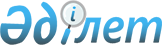 Об утверждении формы заявления-декларации
					
			Утративший силу
			
			
		
					Приказ Председателя Комитета по техническому регулированию и метрологии Министерства индустрии и торговли Республики Казахстан от 27 июня 2005 года N 174. Зарегистрирован Министерством юстиции Республики Казахстан 21 июля 2005 года N 3742. Утратил силу приказом Заместителя Премьер-Министра - Министра индустрии и новых технологий Республики Казахстан от 19 июля 2010 года N 170

      Сноска. Утратил силу приказом Заместителя Премьер-Министра - Министра индустрии и новых технологий РК от 19.07.2010 № 170 (порядок введения в действие см. п. 5).      В целях реализации  статьи 383  Таможенного кодекса Республики Казахстан  ПРИКАЗЫВАЮ: 

      1. Утвердить прилагаемую форму заявления-декларации согласно приложению к настоящему приказу. 

      2. Управлению по техническому регулированию и метрологии представить настоящий приказ на регистрацию в Министерство юстиции Республики Казахстан. 

      3. Контроль за исполнением настоящего приказа возложить на заместителя Председателя Момышева Талгата Амангельдиновича.  

      4. Настоящий приказ вводится в действие со дня официального опубликования. 

  

       Председатель 

Приложение                  

к приказу Председателя            

Комитета по техническому          

регулированию и метрологии         

Министерства индустрии и торговли     

Республики Казахстан           

от 27 июня 2005 года N 174                           Форма заявления-декларации Государственная система технического регулирования Республики  

Казахстан 

_______________________________________________________________ 

  (наименование органа по подтверждению соответствия, адрес) 

_______________________________________________________________                                              КСД N ____________ 

  

ЗАЯВЛЕНИЕ-ДЕКЛАРАЦИЯ   N ______ (без права реализации) 

  

действительно с "__" _________ 20__ г. по "__" _________ 20__ г. 

_______________________________________________________________ 

   (наименование предприятия, организации, учреждения, РНН) 

______________________ в лице _________________________________ 

     (адрес)                     (руководитель предприятия) 

_______________________________________________________________ 

                     (фамилия, имя, отчество) 

  

заявляет под свою ответственность, что продукция ______________ 

_______________________________________________________________ 

                    (наименование продукции) 

  

_________________________________ Код ТН ВЭД __________________ 

_______________________________________________________________ 

_______________________________________________________________ 

      (размер партии, товаросопроводительные документы) 

  

изготовленная __________________________________ соответствует  

         (страна, наименование предприятия, фирмы) 

  

всем требованиям, обеспечивающим безопасность жизни, здоровья  

людей, имущества граждан и охрану окружающей среды, установленным  

для данной продукции в действующих на момент заявления 

______________________________________________________________ 

       (наименование и обозначение нормативного документа) 

______________________________________________________________ 

и после таможенного оформления не проводит реализацию продукции и  

в установленном порядке подтверждает ее соответствие требованиям  

безопасности, в органе по подтверждению соответствия  

зарегистрировавшим заявление-декларацию, в течение  

_________________________ дней с момента регистрации. 

(не более одного месяца)      М.П.              Руководитель предприятия _______________ 

                                               (подпись, Ф.И.О.) 

  

Настоящее заявление-декларация зарегистрировано и контролируется  

_______________________________________________________________ 

       (наименование органа по подтверждению соответствия) по договору __________ от  "____" _____________ 200__ г. N_____      В случае уклонения заявителя от проведения работ по  

подтверждению соответствия декларированной продукции, информация 

направляется в территориальные органы уполномоченного органа в  

области технического регулирования и метрологии.      М.П.       Руководитель органа по подтверждению соответствия  

                или уполномоченное им лицо ____________________ 

                                            (подпись, Ф.И.О.) 
					© 2012. РГП на ПХВ «Институт законодательства и правовой информации Республики Казахстан» Министерства юстиции Республики Казахстан
				